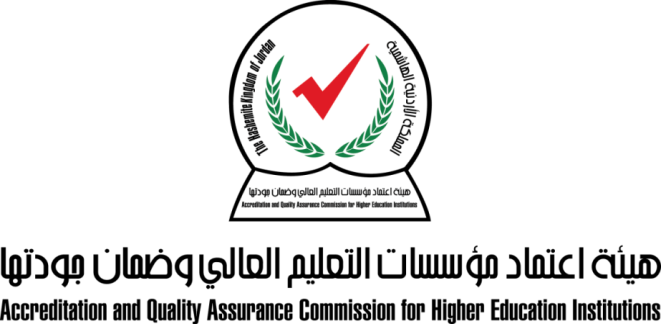 المركز الوطني للاختباراتكفايات برنامج وتخصصات العلوم الإدارية و الأعمال – اللغة الإنجليزية1 -  تخصص الإقتصاد وإقتصاد المال والأعمال1 -  تخصص الإقتصاد وإقتصاد المال والأعمالضرورة فهم الطالب للنظرية الاقتصادية الكلية وتطبيقاتها الاقتصادية المختلفة وللتحليل الاقتصادي والسياسات الاقتصادية الكلية.ضرورة فهم الطالب للنظرية الاقتصادية الجزئية بكل تطبيقاتها سواء على مستوى الأفراد أو المنشآت.أهمية امتلاك الطالب لأدوات التحليل الاقتصادي الكمي في الرياضيات والإحصاء والقياس الاقتصادي.ضرورة معرفة الطالب بأساسيات الاقتصاد الدولي وتطبيقاته في التجارة الدولية والمالية الدولية.أهمية معرفة الطالب بتطبيقات المالية العامة والمالية الدولية والنظرية النقدية وعلاقتها ببقية فروع علم الاقتصاد.ضرورة إدراك الطالب للتطبيقات الاقتصادية في العمل والتعليم والاستثمار برأس المال البشري.2 -  تخصص التسويق2 -  تخصص التسويقاساسيات التسويقعمليات التسويقالتسويق التسهيليالتسويق التطبيقي3 -  تخصص إدارة الأعمال3 -  تخصص إدارة الأعمالالإدارة والسلوكالأساليب الكمية والبحث العلميتكنولوجيا المعلوماتوظائف الأعمال4 -  تخصص الأعمال والتجارة الإلكترونية4 -  تخصص الأعمال والتجارة الإلكترونيةتطبيقات الأعمال الإلكترونيةأنظمة الأعمال والتجارة الإلكترونيةتكنولوجيا المعلوماتتشريعات وأخلاقيات الأعمال والتجارة الإلكترونية5 -  تخصص المحاسبة5 -  تخصص المحاسبةالقوائم المالية والتسويات الجردية، أخطاء المخزون السلعي، محاسبة شركات التضامن والشركات المساهمة، الأصول الثابتة والأهلاك، تسوية البنك، قائمة التدفقات النقدية، الأخطاء وغيرها من الموضوعات.الأطار المفاهيمي للمحاسبة المالية، قائمة الدخل وما يتعلق فيها، التغيير في السياسات المحاسبية، قائمة الأزبح المحتجزة ومكوناتها‘ تغطية بعض الجوانب في التسويات الجردية وقائمة التدفقات النقدية.الاستئجار التمويلي، تملك الأسهم والاستحواذ، السندات، العقود، توزيعات الأرباح،أنظمة التكاليف، تخصيص التكاليف،استخدام اساليب المحاسبة الإدارية لاتخاذ القرارات المتعلقة بالشراء أو التصنيع، تحليل التعادل.تدقيقتحليل قوائم ماليةمحاسبة متقدمة6 -  تخصص الإدارة العامة6 -  تخصص الإدارة العامةإدارة الموارد البشريةتحليل السياسات العامةنظرية التنظيم والسلوك التنظيمي والادارة المحليةالمالية العامة7 -  تخصص العلوم المالية والمصرفية7 -  تخصص العلوم المالية والمصرفيةالعمليات المالية الدوليةالأسواق والمؤسسات الماليةأساسيات الإدارة المالية  كإدارة رأس المال العامل– الأصول المتداولة وإدارة الأصول الرأسمالية وإدارة الخصوم قصيرة الأجل (المتداولة)الإدارة المالية المتقدمة- تمويل الشركات من حيث مصادر التمويل وأجلها  وتكاليفها.إعداد القوائم المالية التحليل المالي.إدارة الاستثمار والمحافظ الاستثمارية وإدارة المخاطر.8 -  تخصص نظم المعلومات الإدارية8 -  تخصص نظم المعلومات الإداريةUnderstanding how to analyze, design, and develop databasesUnderstanding how do building new systems produce organizational change?Understanding the major characteristics and business value of business data networks and telecommunicationsUnderstanding why are information systems vulnerable to destruction, error, and abuse?Understanding the main technologies utilized in business organizations in supporting decision-making processUnderstanding the different types of decisions and how does the decision-making process work? How do information systems support the activities of managers and management decision making?Understanding the role of knowledge management and knowledge management programs in business?Understanding the objectives of project management and why is it so essential in developing information systems?Understanding how to analyze, design and develop information systems using various methods and techniquesUnderstanding the main features and characteristics of emerging and novel technologies along with their business valueUnderstanding the stages and drivers of IT infrastructure evolution?Understanding the unique features of e-commerce, digital markets, and digital goods?Understanding how are information systems transforming business, and why are they so essential for running and managing a business today?Understanding how do information systems serve the different management groups in a business and how do systems that link the enterprise improve organizational performance?Understanding ethical, social, and political issues are raised by information systems?Understanding how do enterprise systems help businesses achieve operational excellence?9 -  تخصص إدارة نظم وشبكات الأعمال9 -  تخصص إدارة نظم وشبكات الأعمالالشبكاتالبرمجة ونظم التشغيلقواعد البياناتنظم المعلوماتالشبكات والانترنت10 -  تخصص نظم الأعمال10 -  تخصص نظم الأعمالالبرمجة:أساسيات البرمجة،برمجة كينونية، الخوارزميات وتراكيب البيانات، برمجة مرئية، برمجة تطبيقات الإنترنت.نظم التشغيل والشبكات: نظم التشغيل، شبكات الحاسوب، أمن المعلومات والشبكات.ادارة المعلومات و نظم قواعد المعرفة: قواعد بيانات، تحليل وتصميم النظم، نظم الوسائط المتعددة، إدارة المشاريع، ذكاء الاعمال ونظم دعم القرار، نظم ادارة المعرفة.أساسيات تكنولوجيا المعلومات: مقدمة في تكنولوجيا المعلومات، مبادئ نظم المعلومات،  التجارة الإلكترونية.11 -  تخصص المحاسبة وقانون الأعمال11 -  تخصص المحاسبة وقانون الأعمالالمحور المحاسبيالمحور القانوني12 -  تخصص التمويل12 -  تخصص التمويلالأدارة الماليه والتحليل الماليالاسواق والمؤسسات الماليه والمصارفمجال ىلآستثمار وتغطي الجوانيالتامين والمخاطر13 -  تخصص المخاطر13 -  تخصص المخاطرالأدارة الماليه والتحليل الماليالاسواق والمؤسسات الماليه والمصارفمجال ىلآستثمار وتغطي الجوانيالتامين والمخاطر14 -  تخصص العوم اللوجستية14 -  تخصص العوم اللوجستيةالادارة اللوجستيةالمعلوماتيه والتطبيقات اللوجستية المحوسبةالادارة الاستراتيجية التخطيط والضبط اللوجستيدارة المواد والمخزونادارة النقل والتوزيعتصميم المستودعات والمخازن وادارتهاالعولمه والتجارة الدولية15 -  تخصص نظم المعلومات المحوسبة15 -  تخصص نظم المعلومات المحوسبةالبرمجة ونظم التشغيلالشبكاتعلوم الحاسبامن المعلوماتنظم المعلومات16 -  تخصص التسويق الإلكتروني16 -  تخصص التسويق الإلكترونياساسيات التسويق الالكترونيعمليات التسويق الالكترونيالتسويق الالكتروني التطبيقيتقنيات التسويق الالكتروني